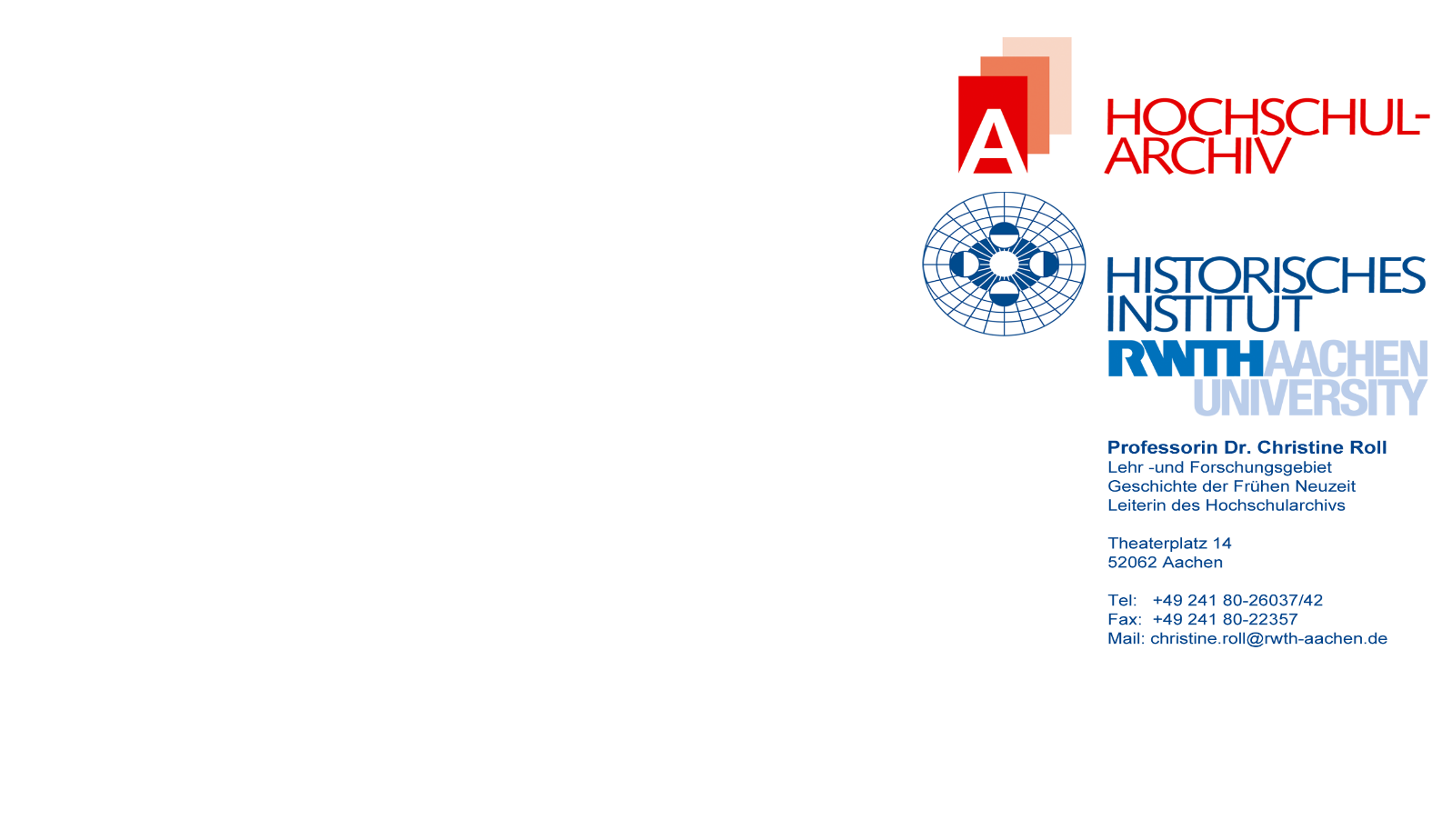 Aussonderung-/ AbgabeinformationInstitut und AnsprechpartnerInstitut / Organisation: Ansprechpartner: Telefonnummer: Emailadresse: 1. Laufzeit des MaterialsAngabe des Anfangs- und Enddatums der Unterlagen: von   bis Hierbei müssen die unterschiedlichen Aufbewahrungsfristen eingehalten werden. Überprüfen Sie dies bitte vorher eigenständig. Hierbei verweisen wir auf die Amtliche Bekanntmachung 2021/088. 
(Link: https://www.rwth-aachen.de/global/show_document.asp?id=aaaaaaaabafvdxi).	
Es besteht eine Anbietungspflicht Ihrer Unterlagen, eigenmächtig dürfen Sie nichts entsorgen bzw. vernichten. Dies ist immer seitens des Archivs zu entscheiden.2. Umfang der Unterlagen Der Umfang der gesamten angebotenen Unterlagen beläuft sich ungefähr auf  (Definition Laufender Meter (LM): nicht normierte Maßeinheit für Archivgut. Als Faustformel entspricht der laufende Meter einem Aktenstapel von einem Meter Höhe bzw. einem Meter Regalbrett. D.h. ca. 12-13 Aktenordner ergeben 1 laufenden Meter. Ein Umzugskarton entspricht ungefähr 0,8 LM)3. InhaltBitte geben Sie im Einzelnen die laufenden Meter (LM) an, damit wir den Umfang, der Unterlagen, die wir übernehmen werden, besser einschätzen können. Vielen Dank für Ihr Verständnis.Es handelt sich dabei um: Verwaltungsunterlagen	
      (LM: ) Personalakten 	
      (LM: ) Gremienprotokolle 	
      (LM: ) Rechnungen 	
      (LM: ) Schriftverkehr       (LM: ) Projektunterlagen	
      (LM: )		 Veröffentlichungen 	
      (LM: ) Promotions- und Habilitationsverfahren     (LM: ) wissenschaftliche Arbeiten	 
      (LM: ) Abschlussarbeiten 	
      (LM: ) Studienarbeiten       (LM: ) Klausuren	
      (LM: ) Sonstiges	
          
     (LM: )Zusammenfassende Charakterisierung der Unterlagen: 4. Lagerung der UnterlagenDerzeit sind die Akten folgendermaßen gelagert:  Umzugskartons  in Regalen / Schränken in Hängeregisterschränken lose Sonstiges	
     5. Formierung der UnterlagenDie Unterlagen sind in folgender Form  Hängeregister Stehordner fadengeheftete Akten Karten Pläne Fotos lose Blätter elektronische Unterlagen Sonstiges	
     Information zum weiteren Ablauf Senden Sie bitte das ausgefüllte Formular an uns zurück.Unser Archivar und Geschäftsführer Herr Dr. Graf wird Ihre Abgabe bewerten und darüber entscheiden, ob und welche Dokumente wir von dieser in unsere Bestände übernehmen werden. Dokumente, die wir in unsere Bestände übernehmen werden, können Sie mit dem Fahrdienst der RWTH Aachen zu uns liefern lassen, die Kosten hierfür trägt die abgebende Stelle. Falls die Möglichkeit besteht, Ihre Dokumente selbstständig zu uns zu bringen, können Sie dies natürlich auch tun. Bitte vereinbaren Sie vorher für die Abgabe immer einen Termin innerhalb unserer Öffnungszeiten (siehe Homepage o. Facebook) mit uns.	 
Dokumente, die wir nicht übernehmen, können Sie unter Berücksichtigung der Vorschriften zur Datenvernichtung vernichten. Bitte erläutern Sie den Punkt Sonstiges, falls Sie diesen ausgewählt haben. Die Abgabe kann nach Terminabsprache in den Mitarbeiterraum des Hochschularchivs (Theaterplatz 14, 2. OG) gebracht werden. 